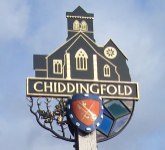 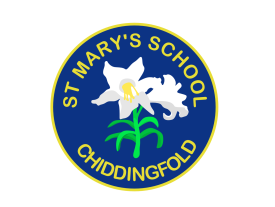 St Mary’s Church of England Primary Schoolan academy in the Good Shepherd Trust, Chiddingfold, Headteacher: Mrs Janis Radcliffe  14 December 2017 Dear Parents/Carers Re: Section 8 Monitoring Inspection ReportIt gives me great pleasure to share with you the letter I have received from Dr Simon Hughes, Her Majesty’s Inspector of Schools, regarding the outcome of our most recent monitoring inspection. Dr Hughes carried out an inspection of St Mary’s Church of England Primary School, on 28th November 2017, under section 8 of the Education Act 2005. Dr Hughes’ letter outlines the progress made since the last full section 5 Inspection, noting in particular, the school’s professional response to the previous inspection report and commenting positively on the high quality of teaching, learning and assessment in the school.  The Inspector has pointed out that the Local Authority demonstrated its trust in the school when it asked us to take in an additional Reception class this year. Dr Hughes was pleased with what he saw in the early years setting and impressed with the academic outcomes for children at the end of their time at St Mary’s. He alluded to the strong progress scores at the end of Key Stage 2, which are well above the national average for reading and mathematics. Furthermore, he noticed the excellent relationships between children and adults in the school and the good behaviour and conduct of all pupils.  School governors and Good Shepherd Trust consultants were also commended for their effective support of the school leadership team.  We are delighted that the report gives a true and accurate reflection of the school but we have no plans to become complacent. We intend to acknowledge and act upon the inspector’s points for further development and look forward to our full section 5 Inspection, next year, when we aspire to be re-graded, by Ofsted, as a ‘good’ school. Thank you for your continuing support and confidence in St Mary’s School. Kind regards 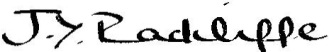 Janis Radcliffe Headteacher, St Mary’s Primary School.  (t) 01428 683115, (f) 01428 682294, (e)  admin@stmarys.goodshepherdtrust.org.uk (w) www.stmaryschidd.org